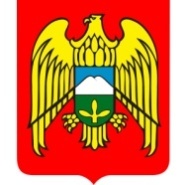 МЕСТНАЯ АДМИНИСТРАЦИЯ ГОРОДСКОГО ПОСЕЛЕНИЯ ЗАЛУКОКОАЖЕ ЗОЛЬСКОГО МУНИЦИПАЛЬНОГО РАЙОНА КАБАРДИНО-БАЛКАРСКОЙ РЕСПУБЛИКИКЪЭБЭРДЕЙ-БАЛЪКЪЭР РЕСПУБЛИКЭМ И ДЗЭЛЫКЪУЭ МУНИЦИПАЛЬНЭ КУЕЙМ ЩЫЩ ДЗЭЛЫКЪУЭКЪУАЖЭ  КЪАЛЭ ЖЫЛАГЪУЭМ И  ЩIЫПIЭ АДМИНИСТРАЦЭКЪАБАРТЫ-МАЛКЪАР РЕСПУБЛИКАНЫ ЗОЛЬСК МУНИЦИПАЛЬНЫЙ  РАЙОНУНУ ЗАЛУКОКОАЖЕ ШАХАР ПОСЕЛЕНИЯСЫНЫ ЖЕР-ЖЕРЛИ АДМИНИСТРАЦИЯНЫ БАШЧЫСЫ361700,  Кабардино – Балкарская  Республика, Зольский район  п.Залукокоаже, ул. Калмыкова, 20                                                                                                                                  тел (86637) 4-15-62;  (86637) факс 4-11-88;         Zalukokoage @ kbr.ru                                                                                                                                                                             13.03.2020 г.                                                                                    ПОСТАНОВЛЕНИЕ  74УНАФЭ № 74                             БЕГИМ № 74             Об утверждении реестра мест (площадок) накопления твердых коммунальных отходов, расположенных на территории городского поселения Залукокоаже Зольского муниципального района      В соответствии со статьей 13.4 Федерального закона от 24.06.1998 года №89-ФЗ «Об отходах производства и потребления» Правительства Российской Федерации, руководствуясь  постановлением Правительства РФ от 31 августа 2018 года № 1039 «Об утверждении Правил обустройства мест (площадок) накопления твердых коммунальных отходов и ведения их реестра», Местная администрация городского поселения Залукокоаже Зольского муниципального района Кабардино-Балкарской Республики п о с т а н о в л я е т :Утвердить реестр мест (площадок) накопления твердых коммунальных отходов, расположенных на территории городского поселения Залукокоаже Зольского муниципального района.Настоящее постановление опубликовать на официальном сайте местной администрации г.п.Залукокоаже www.gpzalukokoazhe.ru. Контроль за выполнением настоящего Постановления оставляю за собой.Глава местной администрациигородского поселения Залукокоаже                                  П.А. Бжахов                                                                                  Приложение №1                                                                                    УтвержденПостановлением местной администрации                                                                                    городского поселения Залукокоаже                                                                                               от 13.03.2020 года № 74Реестр мест накопления твердых коммунальных отходов в городском поселении ЗалукокоажеАдрес  нахожденияулица, дом№ п/пконтейнерной площадкиGPS координаты контейнерной площадкиАсфальтирование есть/нетАсфальтирование есть/нетАсфальтирование есть/нетАдрес  нахожденияулица, дом№ п/пконтейнерной площадкиGPS координаты контейнерной площадкиконтейнеровконтейнеровул. И.Ц. Котова, 601-30,75Метало профильул. Абхазская, 22-20,75ул.Афаунова, 83-10,75ул. Афаунова, 314-10,75ул. Афаунова, 27б5-10,75ул.Афаунова, 486-10,75ул. И.Ц. Котова, 247-20,75Метало профильул.Калмыкова, 28-10,75ул. Калмыкова, 209-20,75Метало профильул. Комсомольская 121-12310-30,75Метало профильул. Озерная, 6-8  11-30,75Метало профильул. Озерная, 2, 5, 4,ул. Комсомольская, 46-48  12-50,75Метало профильул. З.И. Хакирова, 10-12-1413-30,75Метало профильул. З.И. Хакирова,7 14-10,75Метало профильул. Промышленная, 3 15-20,75Метало профильугол Калмыкова и 40 лет Победы16-10,75ул.40 лет Победы, 8817-10,75угол Шалова и 40 лет победы18-20,75ул.40 лет победы, 3819-20,75угол Победы и 40 лет победы20-30,75ул.40 лет победы, 821-10,75ул. 40 лет Победы, 1б22-30,75ул. 40 лет Победы, 5223-10,75ул. Победы, 3924-10,75Метало профильул.Победы, 4525-10,75ул. Победы, 6026-10,75Метало профильугол победы и Мира27-40,75угол Победы и Пятигорская28-40,75ул. И.Ц. Котова, 77-9729-20,75Метало профильул.  И.Ц. Котова, 830-30,75-ул. Мира, 2331-20,75-ул. Мира, 332-10,75-ул.Мира, 533-10,75-ул. Комсомольская, 4434-20,75-ул.  И.Ц. Котова, 6235-20,75-ул. Калмыкова, 1536-20,75-ул. З.И. Хакирова, 1637-40,75-ул.Комсомольская, 538-30,75-ул. Комсомольская, 4939-20,75-ул. Комсомольская, 49а40-10,75-ул. Комсомольская, 8941-20,75-ул. Комсомольская, 9142-10,75-ул. Комсомольская, 8743-10,75-ул. Комсомольская, 8544-20,75-ул. Комсомольская, 8145-10,75-ул. Комсомольская, 7546-10,75-ул.Комсомольская, 6947-20,75-ул. Комсомольская, 3448-20,75-ул. Комсомольская, 3249-20,75-ул. Комсомольская, 3050-30,75-ул.Комсомольская, 2751-30,75ул.Спортивная 52-20,75-ул.Ногмова,2253-30,75-ул.Ногмова, 3454-10,75ул.Ногмова, 4855-20,75ул.Ногмова, 5256-20,75-ул.Ногмова, 6557-2ул.Ногмова, 8858-20,75-ул.Ногмова, 9559-20,75ул.Ногмова, 88602ул.Ногмова, 10961-20,75-ул.Ногмова, 13362-20,75ул.Ногмова, 14663-20,75-ул.Ногмова, 16564-10,75ул.Ногмова, 18065-20,75-ул.Ногмова, 20066-10,75-ул.Ногмова, 21367-10,75ул. И.Ц. Котова, 268-20,75-ул.Бженикова, 169-20,75-ул.Бженикова, 1470-20,75-ул.Бженикова, 3271-20,75-ул.Бженикова, 5472-20,75-ул.Бженикова, 9573-20,75-ул.Бженикова, 12774-20,75-ул.Бженикова, 15575-10,75-ул. Калмыкова, 1876-20,75-ул. Крайняя, 877-10,75-ул. И.Ц. Котова, 1278-20,75-ул. И.Ц. Котова, 2279-10,75-ул. И.Ц. Котова, 2880-20,75-ул. Пятигорская, 2481-20,75-ул. Пятигорская, 6682-10,75-ул. Пятигорская 1А83-20,75-ул. Речная, 584-20,75-пр. Автодороги Кавказ, Азс№185-10,75-ул, Пятигорская, 7286-10,75-пр. Автодороги Кавказ, Роснефть87-10,75-ул. Речная, 1188-10,75-ул. Речная, 1989-10,75-ул. Строителей, 1090-20,75-ул. Строителей, 391-40,75-ул. Степная, 1592-10,75-ул. Степная, 1993-10,75-ул. Степная, 2194-10,75-ул. Степная, 2395-10,75-ул.Степная, 3196-10,75ул. Степная, 3397-10,75-ул. Степная, 3798-20,75-ул.Степная, 3999-10,75ул. Степная, 58100-10,75-ул. Степная, 60101-10,75-ул.Степная, 62102-10,75ул.Степная, 68103-10,75ул.Степная, 89104-10,75ул.Кушхова, 22,9,7,5,6,91105-60,75Угол Степная и Крайняя106-20,75Угол Степная и Крайняя107-10,75угол Абхазская и Кабардинская108-20,75ул. И.Ц. Котова, 137109-20,75Металопрофильул. И.Ц. Котова, 77110-20,75Металопрофильул. Заречная, 1111-10,75-ул. Заречная, 9112-10,75-ул. Заречная, 11113-10,75-ул. Заречная, 13114-10,75-ул. Заречная, 19115-10,75-ул.Заречная,14116-10,75ул. Заречная, 49117-10,75-ул.Заречная, 55118-10,75ул.Заречная, 56119-20,75ул. Заречная, 63120-10,75-ул. Заречная, 62121-20,75-ул. Заречная, 81122-10,75-ул.Заречная, 88123-20,75ул. Заречная, 92124-20,75-ул. Заречная, 100125-10,75-ул. Заречная, 104126-10,75-ул.Заречная, 103127-20,75-ул. Заречная, 142128-10,75-ул. Заречная,150Б129-10,75-ул. Заречная, 4130-20,75-ул. Пионерская, 3131-10,75                        -ул.Пионерская, 8132-20,75ул. Полевая, 9,11,15,18133-40,75                        -Угол Афаунова и Урожайная134-10,75Итого134- 234100,5-